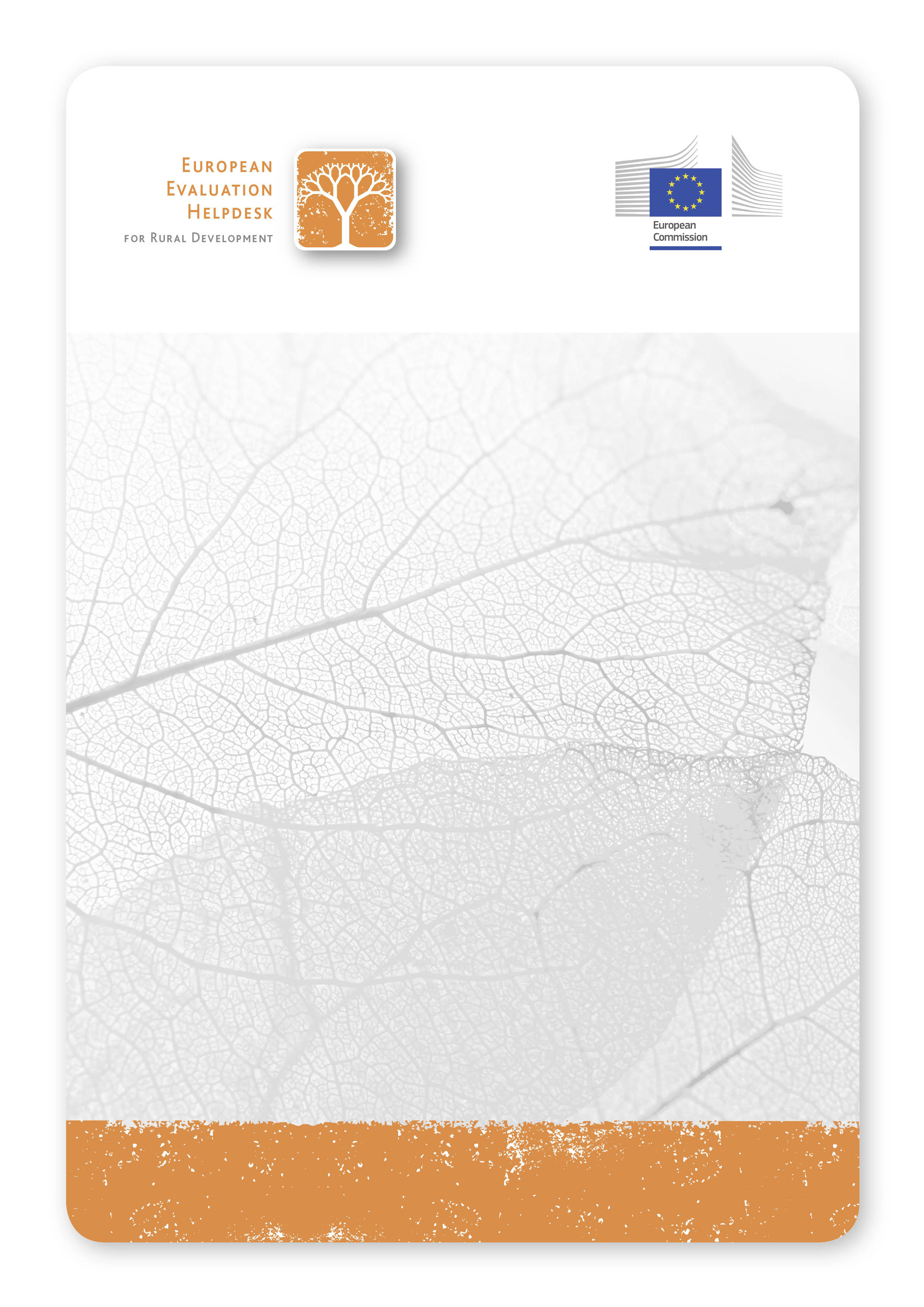 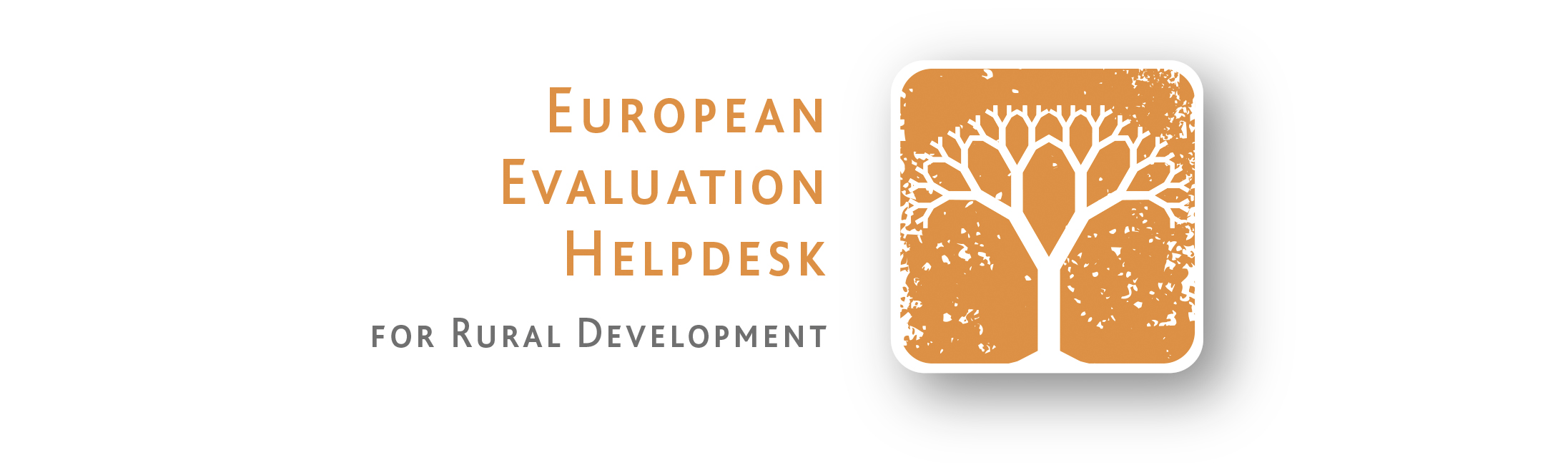 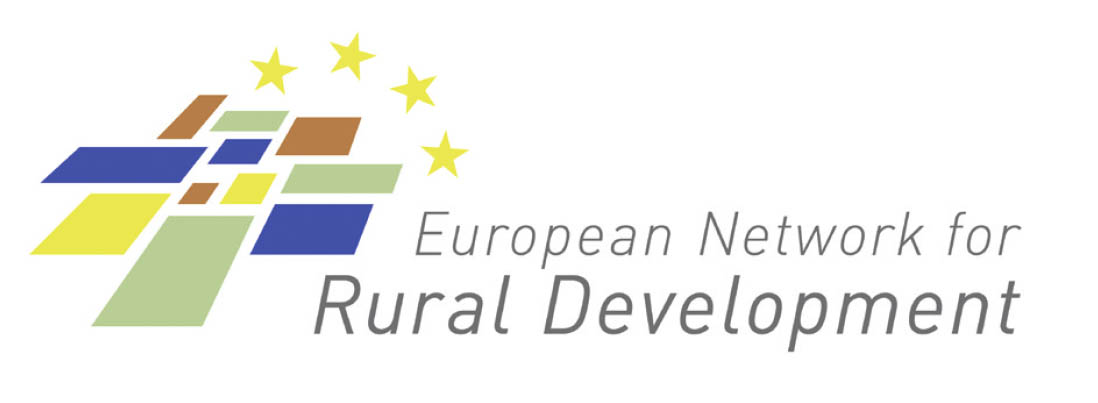 CuprinsMulțumiri	1INTRODUCERE	21	Ce trebuie să se raporteze cu privire la evaluarea din RAI depus in 2019? (Partea I)	31.1	Cadrul juridic și obiectivul principal al evaluării în 2019	31.2	Modul de raportare cu privire la IEC în 2019	61.3	Pregătirile pentru RAI din 2019	82	Metode de evaluare a impacturilor PDR în 2019 (PARTEA II)	122.1	Alegerea metodelor de evaluare adecvate pentru evaluarea impacturilor PDR	122.1.1	Cum pot fi utilizate modelele logice pentru a stabili metodele de evaluare adecvate?	122.1.2	Prezentarea metodelor de evaluare recomandate pentru evaluarea indicatorilor de impact PAC	23Tabele și figuri Tabelul 1.	Îndrumări pentru a răspunde la IEC în RAI din 2019	7Tabelul 2.	Lista de verificare a etapelor recomandate pentru evaluarea din 2019	9Tabelul 3.	Exemple de metode de evaluare recomandate pentru evaluarea indicatorilor de impact PAC	24Lista acronimelorAI		Arie de intervențieAM		Autoritate de managementAMPA		Anchetă privind metodele de producție agricolăAP		Agenția de plățiAROPE		Persoane expuse riscului de sărăcie sau de excluziune socială AT		Asistență tehnicăBBN		Bilanțul brut al nutriențilorCA		Criterii de apreciereCEA		Cont economic pentru agriculturăCM		Comitet de monitorizareCORINE		Coordonarea informațiilor despre mediuCOS		Carbon organic din solDCA		Directiva-cadru privind apa DG AGRI		Direcția Generală Agricultură și Dezvoltare RuralăDH		District hidrograficDiD		Diferența dintre diferențeDII		Analiza datelor de intrare-ieșireDL		Document de lucruDLRC		Dezvoltare locală plasată sub responsabilitatea comunitățiiDN		Directiva privind nitrațiiEBT		Evaluare bazată pe teorieEDGAR		Baza de date privind emisiile pentru cercetări atmosferice globaleEGC 		Echilibru general calculabilESDAC		Centrul european de date privind solulESI		Fondurile structurale și de investiții europeneEv		EvaluatorFADN		Rețeaua de informații contabile agricoleFBI		Indicele privind păsările specifice terenurilor agricoleFD		Furnizor de dateFEADR		Fondul european agricol pentru dezvoltare ruralăGAEC		Bune condiții agricole și de mediuGCE 		Grupul de coordonare pentru evaluareGERD		Cheltuieli totale pentru cercetare și dezvoltareGES		Gaze cu efect de serăGIS		Sistem de informații geograficeGPSM		Corelarea scorurilor de propensiune generalizateGTIR		Generarea de tabele cu date de intrare-ieșire regionaleI		Indicator de impactIACS		Sistem integrat de administrare și control IAM		Indicatori de agromediuICC		Indicatori comuni de contextIEC		Întrebări de evaluare comunăIESP		Întrebare de evaluare specifică unui programIPPC		Prevenirea și controlul integrat al poluăriiJRC		Centrul Comun de Cercetare LAU		Unitate administrativă teritorialăLI		Logica de intervențieLPIS		Sistem de identificare a parcelelor agricoleLUCAS		Studiul-cadru privind utilizarea și ocuparea terenurilorLULUCF		Exploatarea terenurilor, schimbarea destinației terenurilor și silviculturăM		MăsurăMCS		Matrice de contabilitate socialăMOS		Materie organică din solMEPP		Metodă de evaluare a impactului programelor și proiectelorMTT		Efecte moderate ale tratamentelor asupra elementelor tratateMVN		Agricultură de mare valoare naturalăNUTS		Nomenclatorul unităților teritoriale de statisticăONG		Organizație neguvernamentalăPAC		Politica agricolă comună PAM		Program de acțiune pentru mediuPDR		Program de dezvoltare rurală PEI		Parteneriat european pentru inovarePIB		Produsul intern brutPSM		Corelarea scorurilor de propensiunePTF		Productivitate totală a factorilorR		Indicatori de rezultatRAI		Raport anual de implementare RDD		Metodă de regresie privind discontinuitateaRNDR		Rețea națională de dezvoltare ruralăRUSLE		Ecuație universală revizuită privind pierderea de sol SAU		Suprafață agricolă utilizată SCGP		Sistem comun de gestionare partajată a fondurilorSCME 		Sistem comun de monitorizare și evaluareSEB		Stare ecologică bunăSEBI		Integrarea indicatorilor europeni ai biodiversitățiiSM		Stat membruSWOT		Puncte forte, puncte slabe, oportunități și amenințăriT		Indicator-țintăTIC 		Tehnologia informației și comunicațiilorTR		Termeni de referințăUE		Uniunea EuropeanăUEv		Unitatea de evaluare UMA		Unități de muncă pe anUMF		Unitate de muncă familială UVM		Unitate vită mareVI		Variabile instrumentaleVIA		Venitul întreprinderii agricoleVFA		Venitul factorilor agricoliZCN		Zone care se confruntă cu constrângeri naturaleMulțumiriGhidul a fost elaborat de o echipă internațională de experți în evaluare în domeniul dezvoltării rurale, incluzând următoarele persoane: Jerzy Michalek (impacturi sectoriale), Demetrios Psaltopoulos (impacturi socio-economice), Marili Parisaki (metode calitative), Tomáš Ratinger (impacturi sectoriale), Gerald Schwarz (impacturi de mediu), Dimitris Skuras (impacturi de mediu), Darko Znaor (impacturi de mediu). Grupul de lucru tematic aferent a fost coordonat de către Serviciul de asistență pentru evaluare (Evaluation Helpdesk) sub îndrumarea experților Jela Tvrdonova și Hannes Wimmer. Valérie Dumont, Myles Stiffler, Matteo Metta, Valdis Kudins și Harriet Mackaill-Hill au susținut activitatea de dezvoltare și au asigurat calitatea și aspectul vizual al versiunii finale a ghidului. Diverși experți au acționat ca evaluatori inter pares (Rolf Bergs, Kit Macleod, Žymantas Morkvėnas). Reprezentanții Direcției Generale Agricultură și Dezvoltare Rurală au asigurat coerența ghidului cu cadrul de politică al UE.Reprezentanții statelor membre au prezentat observații cu privire la versiunile preliminare ale ghidului în cadrul consultărilor grupului de reprezentare din ianuarie și aprilie 2018. Membri ai Grupului de experți privind monitorizarea și evaluarea PAC au prezentat observații cu privire la proiectul final în iunie 2018. INTRODUCEREImportanța evaluăriiFondurile structurale și de investiții europene (fondurile ESI) constituie instrumente publice importante pentru susținerea acțiunilor desfășurate în legătură cu prioritățile-cheie ale Uniunii, care sunt asigurate prin intermediul programelor multianuale la nivelul statelor membre și al regiunilor. Prin urmare, interesul factorilor de decizie politică și al publicului este de a ști dacă banii sunt cheltuiți în mod responsabil și generează rezultatele preconizate, precum și dacă intervențiile vizează beneficiarii potriviți pentru îndeplinirea obiectivelor de politică ale UE. Evaluarea constituie un instrument de măsurare a eficacității, eficienței, rezultatelor și impacturilor politicii, precum și a relevanței, coerenței și valorii adăugate europene, pentru a asigura responsabilitatea și transparența acesteia și, în cele din urmă, a-i îmbunătăți structura. În contextul dezvoltării rurale, există două etape de evaluare în perioada de programare 2014-2020. O etapă în 2017, atunci când părțile interesate evaluează rezultatele politicii, și a doua în 2019, când sunt măsurate atât rezultatele, cât și impacturile politicii. În plus, după perioada de programare, este desfășurată o evaluare ex post. Obiectivul prezentului ghid Cadrul juridic impune statelor membre să prezinte în anul 2019 un raport al realizărilor aferente PDR în vederea îndeplinirii obiectivelor programului, precum și contribuțiile acestuia la strategia Uniunii pentru o creștere inteligentă, durabilă și favorabilă incluziunii. Acest lucru este asigurat prin intermediul rapoartelor anuale de implementare (RAI) prezentate în anul 2019. Evaluările ar trebui să analizeze contribuția netă a programului la schimbările produse la nivelul valorilor indicatorilor de impact ai PAC și să răspundă la întrebările de evaluare. Prezentul ghid vizează examinarea provocărilor legate de activitățile de evaluare pentru RAI din 2019; prezentarea metodelor practice pentru estimarea contribuțiilor nete ale PDR la indicatorii de impact comuni ai PAC și evaluarea progreselor înregistrate în ceea ce privește îndeplinirea obiectivelor de la nivelul UE; precum și furnizarea de sprijin pentru a răspunde la întrebările de evaluare comune (IEC) 22-30 și pentru raportarea către Comisia Europeană cu privire la constatările evaluării în RAI prezentate în 2019.Structura și conținutul ghidului Ghidul FĂRĂ CARACTER OBLIGATORIU, Evaluarea realizărilor și impacturilor PDR în 2019, cuprinde următoarele: PARTEA I (în principal pentru autoritățile de management): informează cu privire la cerințele legale și prezintă modul de raportare a IEC 22-30 în 2019. Partea I cuprinde trimiteri la alte îndrumări existente. PARTEA II (în principal pentru evaluatori): oferă sprijin metodologic pentru evaluarea indicatorilor de impact comuni ai Pilonului II (impacturi sectoriale, de mediu și socio-economice). Această parte explică logici de intervenție și utilizarea elementelor de evaluare suplimentare, explică cerințele legate de date și unitățile de evaluare și îndrumă cititorul în alegerea celor mai potrivite metode de evaluare pentru structurarea contribuțiilor PDR la valorile indicatorilor de impact ai PAC. În plus, partea II sugerează, de asemenea, abordări ale evaluării contribuțiilor PDR la îndeplinirea obiectivelor strategiei UE 2020 și la realizarea procesului de inovare. PARTEA III: cuprinde fișele de răspuns la IEC 22-30.PARTEA IV: cuprinde anexa tehnică ce include informații mai detaliate cu privire la abordările evaluării indicatorilor de impact PAC și glosarul de termeni. Ce trebuie să se raporteze cu privire la evaluarea din RAI depus in 2019? (Partea I)Cadrul juridic și obiectivul principal al evaluării în 2019 Începând din iunie 2016 și în fiecare an până în anul 2024, statele membre prezintă un RAI Comisiei Europene. RAI prezintă informații cu privire la implementarea PDR și informații privind progresele înregistrate în ceea ce privește punerea în aplicare a planului de evaluare. RAI din 2017 a inclus cuantificarea realizărilor programului (prin evaluarea indicatorilor de rezultat, inclusiv a indicatorilor de rezultat complementari). Au fost utilizate criterii de apreciere pentru interpretarea indicatorilor de rezultat și pentru a răspunde la IEC nr. 1-21. Ghidul: Evaluarea rezultatelor PDR: pregătirea raportării referitoare la evaluare în 2017 (Assessment of RDP Results: how to prepare for reporting on evaluation in 2017) poate sprijini, de asemenea, aceste activități, acesta fiind relevant și pentru exercițiul din 2019. În  RAI prezentat în 2019 se impune actualizarea constatărilor privind evaluarea, care au fost raportate anterior în 2017, acesta incluzând în plus:constatările evaluării impacturilor PDR, care au fost desprinse în urma calculării și interpretării valorilor nete ale indicatorilor de impact ai PAC; contribuțiile PDR la îndeplinirea obiectivelor strategiei ale UE pentru o creștere inteligentă, durabilă și favorabilă incluziunii, precum și ale strategiei privind biodiversitatea; și răspunsurile la IEC pentru PDR din perioada 2014-2020 în legătură cu obiectivele de la nivelul UE (și anume, IEC nr. 22-30).Figura următoare prezintă pe scurt principalele cerințe de raportare privind evaluarea din RAI din perioada de programare, astfel cum sunt prevăzute în cadrul juridic, precum și îndrumările aferente. Raportarea cu privire la evaluare [în conformitate cu anexa VII la Regulamentul (UE) nr. 808/2014] 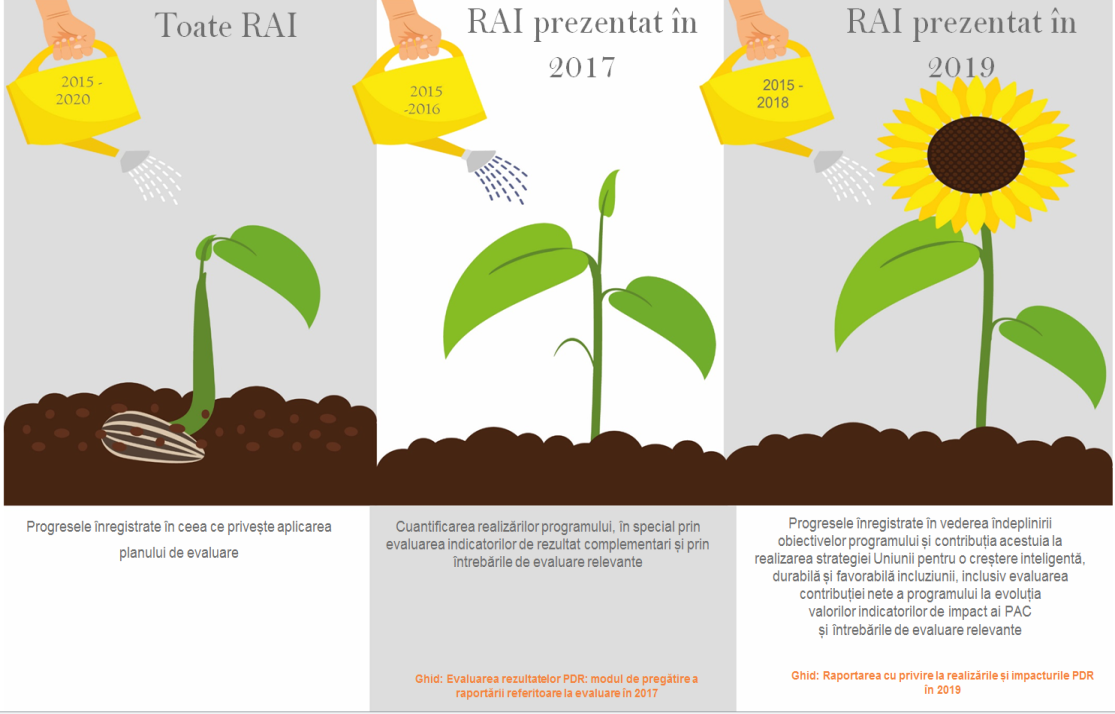 Sursa: Serviciul european de asistență pentru evaluare în domeniul dezvoltării rurale (2018)Cadrul juridic Cadrul juridic și Sistemul comun de monitorizare și evaluare (SCME) constituie baza pentru evaluarea PDR. Cadrul juridic constituie baza pentru evaluarea realizărilor și contribuțiilor PDR la obiectivele de politică mai ample ale UE. Dispozițiile generale pentru evaluare sunt prevăzute în Regulamentul (UE) nr. 1303/2013 și enunță rolul evaluării în:îmbunătățirea calității structurii și procesului de implementare a programelor; și în evaluarea eficacității, eficienței și impacturilor programului. În acest scop, statele membre furnizează resursele necesare pentru efectuarea evaluărilor și asigură instituirea de proceduri pentru generarea și colectarea datelor necesare pentru evaluări, inclusiv a datelor privind indicatorii comuni și, după caz, specifici ai programelor. Evaluarea este efectuată în conformitate cu planul de evaluare, iar constatările acesteia sunt urmărite în conformitate cu normele specifice ale fondului. Cel puțin o dată în cursul perioadei de programare, o evaluare analizează modul în care sprijinul acordat prin fondurile ESI a contribuit la îndeplinirea obiectivelor fiecărei priorități.Regulamentul (UE) nr. 1306/2013 enunță cerințele de monitorizare și evaluare pentru Politica agricolă comună (PAC). Acesta stipulează asigurarea de către Comisia Europeană a bunelor rezultate ale PAC în îndeplinirea obiectivelor sale comune. Impactul combinat al tuturor instrumentelor PAC este măsurat și evaluat pe baza informațiilor obținute din activitățile de monitorizare și evaluare desfășurate în statele membre. Obiectivele comune sunt evaluate prin intermediul indicatorilor de impact comuni, iar obiectivele specifice aferente sunt evaluate pe baza indicatorilor de rezultat comuni. Informațiile colectate se bazează pe surse de date consacrate, precum Rețeaua de informații contabile agricole (RICA) și Eurostat. Comisia Europeană ține cont de nevoile în materie de date și de sinergiile dintre potențialele surse de date, mai ales de utilizarea acestora în scopuri statistice, după caz.Regulamentul (UE) nr. 1305/2013 stabilește  Sistemul comun de monitorizare și evaluare, obiectivele acestuia  și indicatorii comuni. Acești indicatori se referă la situația inițială (indicatori de context) și la execuția financiară, la realizări, rezultate și impacturile programului. Indicatorii comuni se bazează pe date disponibile și sunt legați de structura și de obiectivele cadrului politicii de dezvoltare rurală; ei permit evaluarea progreselor, a eficienței și a eficacității implementării politicii în raport cu obiectivele generale și specifice stabilite la nivelul Uniunii, la nivel național și la nivel de program.Impacturile programelor de dezvoltare rurală sunt evaluate cu ajutorul indicatorilor de impact comuni (precum și al celor suplimentari și al celor specifici programului). Evaluarea impacturilor programului constituie responsabilitatea fiecărui stat membru. Elementele de evaluare comuneSCME face parte din Cadrul comun de monitorizare și evaluare (CMEF) al PAC și include mai multe documente de îndrumare cu privire la utilizarea întrebărilor de evaluare comune și a indicatorilor comuni în monitorizarea și evaluarea politicii de dezvoltare rurală. Regulamentul de punere în aplicare (UE) nr. 808/2014 al Comisiei descrie SCME mai detaliat și specifică elementele acestuia: o logică de intervenție care prezintă interacțiunile dintre priorități, ariile de intervenție și măsuri; un set comun de indicatori de context, de rezultat și de realizare, inclusiv indicatorii care urmează a fi utilizați pentru stabilirea de ținte cuantificate în ceea ce privește ariile de intervenție în materie de dezvoltare rurală; întrebări de evaluare comune;colectarea, stocarea și transmiterea datelor; raportarea periodică privind activitățile de monitorizare și evaluare; planul de evaluare; evaluările ex ante și ex post, precum și toate celelalte activități de evaluare legate de programul de dezvoltare rurală, inclusiv cele necesare pentru îndeplinirea cerințelor sporite ale rapoartelor anuale de implementare prezentate în anii 2017 și 2019;sprijin pentru a permite tuturor actorilor responsabili cu monitorizarea și evaluarea să își îndeplinească obligațiile. Comisia Europeană prezintă, de asemenea, fișe detaliate pentru fiecare dintre indicatorii comuni care sunt raportați în RAI prezentate în 2017 și 2019 și, printre aceștia, se află cei 16 indicatori de impact comuni ai PAC. Fiecare fișă cu indicatori de impact cuprinde un link la:obiectivul de politică respectiv; definiția indicatorului; unitatea de măsură; metodologia/formula de calcul; cerințele și sursele de date; nivelul și frecvența colectării datelor; informațiile privind întârzierile în colectarea datelor. 13 dintre cei 16 indicatori de impact comuni ai PAC sunt utilizați în evaluarea impacturilor PDR:I.01 Venitul întreprinderii agricoleI.02 Venitul factorilor agricoliI.03 Productivitatea totală a factorilor în agriculturăI.07 Emisii din agriculturăI.08 Indicele privind păsările specifice terenurilor agricoleI.09 Agricultură de mare valoare naturală (MVN)I.10 Captarea apei în agriculturăI.11 Calitatea apeiI.12 Materiile organice din sol în terenul arabilI.13 Eroziunea solului cauzată de apăI.14 Rata de ocupare a forței de muncă în mediul ruralI.15 Gradul de sărăcie în mediul ruralI.16 PIB pe cap de locuitor în zonele rurale Modul de raportare cu privire la IEC în 2019În anul 2019, statele membre raportează cu privire la constatările evaluărilor lor prezentând răspunsuri la toate întrebările de evaluare comune și specifice programului relevante în fiecare dintre secțiunile RAI corespunzătoare. Asemenea IEC nr. 1-21, răspunsurile la IEC legate de obiectivele de la nivelul UE (IEC nr. 22-30) ar trebui să fie bazate pe date din constatările evaluării. Aprecierile privind reușita intervențiilor sunt formulate cu ajutorul criteriilor de apreciere și măsurate cu ajutorul indicatorilor de impact comuni și suplimentari, precum și cu indicatorii aferenți strategiei UE pentru o creștere inteligentă, durabilă și favorabilă incluziunii. În plus, pot fi colectate informații calitative pentru a răspunde la întrebările de evaluare în eventualitatea unui deficit de date.Care sunt etapele generale în prezentarea de răspunsuri la întrebările de evaluare?Pentru elaborarea răspunsurilor la IEC nr. 22-30 sunt recomandate următoarele etape generale:analiza logicii de intervenție a programului corelată cu obiectivele PAC/obiectivele strategiei 2020 a UE aferente fiecărei întrebări de evaluare comune respective, prioritatea/prioritățile de dezvoltare rurală, aria/ariile de intervenție și măsurile;definirea criteriilor de apreciere și corelarea acestora cu indicatorii de impact comuni (și suplimentari) care vor fi utilizați în răspunsul la întrebarea de evaluare; selectarea metodelor cantitative și calitative prin care se pot analiza valorile nete ale indicatorilor de impact;prezentarea de valori cantitative pentru indicatorii de rezultat și de impact, precum și a constatărilor calitative relevante pentru răspunsurile la întrebările de evaluare; prezentarea de răspunsuri la întrebările de evaluare.Etapele menționate anterior sunt similare celor sugerate pentru exercițiul de evaluare din 2017. Însă este posibil ca în anul 2019 să apară noi provocări care sunt explicate în detaliu în Partea II a ghidului. Unde se găsesc îndrumări pentru IEC la care vor fi prezentate răspunsuri în anul 2019? Prezentul ghid oferă informații detaliate cu privire la modul de prezentare a răspunsurilor la întrebările de evaluare comune asociate IEC nr. 22-30 privind obiectivele de la nivelul UE. După caz, ghidul face trimitere la alte îndrumări relevante, după cum reiese din tabelul 1. Îndrumările privind prezentarea răspunsurilor la întrebările de evaluare comune asociate ariilor de intervenție în materie de dezvoltare rurală, sinergiile programului, asistența tehnică și rețelele naționale de dezvoltare rurală (IEC nr. 1-21) se găsesc în:Ghid - „Evaluarea rezultatelor PDR: pregătirea raportării referitoare la evaluare în 2017: acest document prezintă modul de raportare cu privire la evaluări în RAI prezentate în 2017 și în anii următori. Ghidul sugerează posibile metode de evaluare pentru analiza rezultatelor PDR din 2017 care, prin corelare cu IEC 1-21, rămân valabile și pentru anul 2019. Anexa 11 - Fișe pentru prezentarea de răspunsuri la întrebările de evaluare comune pentru programele de dezvoltare rurală din perioada 2014-2020: oferă sprijin tehnic cu privire la modul de prezentare a răspunsurilor la IEC. 1-21. Aceasta prezintă logica de intervenție asociată fiecărei IEC, descrie elemente de evaluare utile și propune metode de evaluare.Tabelul 1 oferă o prezentare generală a celor mai relevante documente pentru prezentarea de răspunsuri la IEC în RAI din 2019: Îndrumări privind prezentarea de răspunsuri la IEC în RAI din 2019Pregătirile pentru RAI din 2019 În pregătirea pentru evaluarea realizărilor și impacturilor PDR în 2019, diferite părți interesate în materie de evaluare din statele membre pot parcurge mai multe etape care vor ajuta la asigurarea calității și relevanței constatărilor evaluării pentru factorii lor de decizie politică.Tabelul 2 prezintă o listă de verificare sugerată și cuprinde etapele necesare pentru evaluarea din 2019. De asemenea, acesta include unele etape preliminare care, în cazul în care nu au fost încă realizate, pot fi totuși parcurse înainte de a începe activitățile de evaluare din 2019. Tabelul 2 prezintă responsabilitățile diferiților actori care ar putea fi implicați în activitățile de evaluare la nivel de stat membru: Autoritatea de management (AM), Comitetul de monitorizare (CM), Agenția de plăți (AP), unitatea de evaluare (UEv) (dacă există), grupul de coordonare pentru evaluare (GCE) (dacă există), evaluatorii (Ev), furnizorii de date (FD) și alte părți interesate relevante în materie de evaluare (A). Lista de verificare a etapelor recomandate pentru evaluarea din 2019Metode de evaluare a impacturilor PDR în 2019 (PARTEA II)Alegerea metodelor de evaluare adecvate pentru evaluarea efectelor PDREvaluarea și structurarea indicatorilor de impact comuni din cadrul pilonului II al PAC în 2019 constituie o sarcină problematică și ridică mai multe probleme: Cum pot fi observate schimbările în zonele rurale atribuite intervențiilor PDR și ce metode de evaluare ar trebui să fie utilizate în acest sens? Ce date din sursele existente (de exemplu, monitorizare, baze de date ale UE, naționale și regionale) ar trebui să fie utilizate pentru a fundamenta metoda de evaluare sugerată? Cum se asigură coordonarea cu diferiți furnizori de date? Cum se poate asigura calitatea datelor și cum se pot acoperi lacunele în materie de date? Cum pot fi utilizate modelele logice pentru a stabili metodele de evaluare adecvate?Modelele logice pot îndruma evaluatorul spre noi metode, spre o mai bună planificare pentru colectarea datelor și spre inițierea unui proces de examinare a unor metode care să fie mai puțin dependente de disponibilitatea datelor (de exemplu, metode calitative). Modelele de logică pot ajuta, de asemenea, autoritățile de management să planifice și să anticipeze mai bine rezultatele evaluării în contextul dat (date, buget de evaluare și calendar). 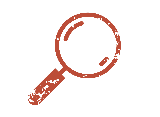 Modelele logice asigură un îndrumar pas cu pas pentru proiectarea metodelor de evaluare, cu scopul de a permite o înțelegere mai bună a:POSIBILITĂȚILOR: ce combinații de date/indicatori/metode sunt disponibile și adecvate pentru a răspunde la întrebările de evaluare. CERINȚELOR: ce date/indicatori/metode/abordări sunt necesare pentru a evalua impacturile nete și a răspunde la întrebarea de evaluare.CONSECINȚELOR: ce implicații au deciziile în diferite etape asupra costului și eficacității evaluării.Modelele logice prezentate în acest ghid urmează metoda dezvoltată de ENVIEVAL în Manual metodologic pentru evaluarea impacturilor PDR asupra mediului (Methodological Handbook for the evaluation of environmental impacts of RDPs). ENVIEVAL a dezvoltat și a testat aceste instrumente îmbunătățite pentru evaluarea impacturilor măsurilor și programelor de dezvoltare rurală din statele membre ale UE asupra mediului. Nivelurile modelului logicFigura 2 cuprinde o prezentare a celor patru niveluri ale modelului logic. Această figură ilustrează, la primul nivel, modul de structurare a cadrului pentru evaluare. Aceasta presupune înțelegerea modului de plasare a impacturilor în logica de intervenție, a indicatorilor disponibili și a unității de evaluare. Al doilea nivel identifică opțiunile pentru analiza contrafactuală, ținând cont de factorii de constrângere. Al treilea nivel detaliază opțiunile la nivel micro și macro pentru evaluarea impacturilor nete. Al patrulea nivel verifică în cele din urmă coerența analizei la nivel micro și macro în vederea validării constatărilor. Diagrama simplificată a nivelurilor modelului logic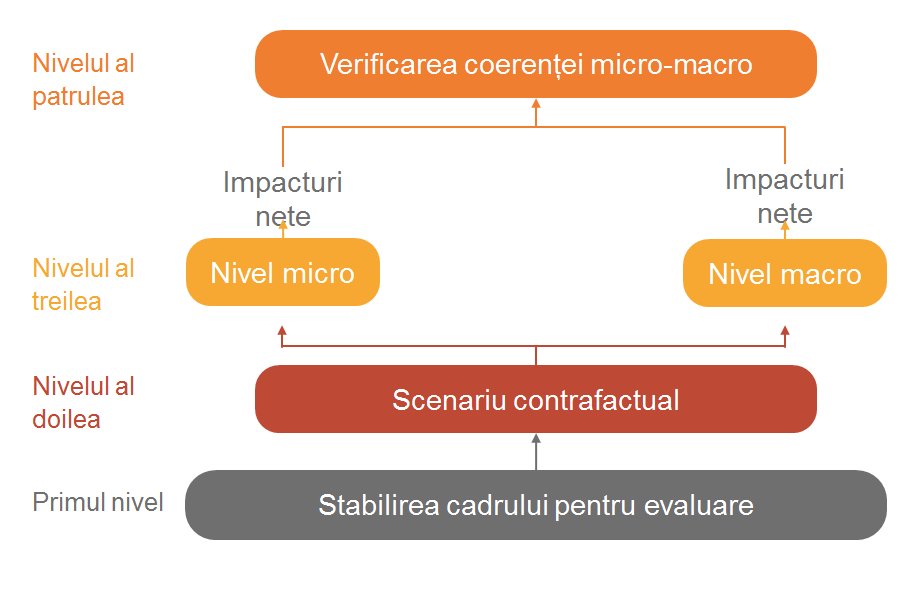 Sursa: Serviciul european de asistență pentru evaluare în domeniul dezvoltării rurale (2018), adaptat după ENVIEVAL (2015): Manual metodologic pentru evaluarea impacturilor PDR asupra mediului (Methodological Handbook for the evaluation of environmental impacts of RDPs): Raportul D9.5. Bruxelles: Comisia Europeană. Nivelurile modelului de logică sunt utilizate ca punct de referință pentru descrierea metodelor de evaluare sugerate pentru indicatorii de impact PAC (a se vedea capitolele 2.2-2.9). Structurarea cadrului pentru evaluare (primul nivel)Cadrul pentru evaluare poate fi elaborat urmând aceste etape:Etapa 1 - Explicarea logicii de intervenție a SCME: Logica de intervenție reflectă ierarhia obiectivelor de politică în legătură cu întrebările de evaluare, măsurile și ariile de intervenție relevante, precum și cu indicatorii de realizare, de rezultat și de impact SCME aferenți. Indicatorii sunt analizați în contextul datelor disponibile.Etapa 2 - Selecția indicatorilor (de rezultat și/sau de impact) suplimentari: Acești indicatori pot completa indicatorii SCME obligatorii. Utilizarea oricăror indicatori suplimentari este voluntară și ar trebui să fie analizată cu atenție, ținându-se cont de costuri, de disponibilitatea datelor, de caracterul adecvat și de valoarea adăugată pentru evaluare. Indicatorii suplimentari pot fi utili pentru cuantificarea rezultatelor și impacturilor nete dacă datele pentru indicatorii comuni nu sunt suficiente sau dacă trebuie să se acopere lacunele de la nivelul indicatorilor de rezultat și de impact comuni. Indicatorii suplimentari pot fi, de asemenea, calitativi (de exemplu, gradul de schimbare percepută de către părțile interesate pe baza scării Likert) pentru a completa dovezile cantitative sau în absența oricăror dovezi cuantificabile alternative. Etapa 3 - Definirea unității de analiză (= „cea mai mică parte dintr-un sistem organizat”) pentru micro-analiză și macro-analiză (dacă este cazul): Unitatea de micro-analiză ar putea fi ferma, parcela, comunitatea sau regiunea, iar unitatea de micro-analiză ar putea fi o zonă de deservire, un bazin hidrografic sau întregul teritoriu al PDR. Odată ce se definește o unitate de analiză, indicatorul poate măsura schimbările produse la nivelul amenajării teritoriului și schimbările de mediu, sectoriale sau socio-economice produse ca urmare a intervențiilor PDR. Datele respective ar trebui să fie colectate pentru aceeași categorie unitară și să includă beneficiari și non-beneficiari ai programului.Stabilirea scenariului contrafactual (nivelul al doilea)Efectul programului indică diferența de valoare a realizării specifice (de exemplu, valoarea adăugată brută sau productivitatea muncii) pentru aceeași unitate cu și fără program. Această definiție este valabilă pentru orice unitate de analiză (de exemplu, persoană, fermă, întreprindere, teren, comunitate, sat, regiune, arie de programare sau țară) și orice realizare (exprimată cu ajutorul indicatorilor sectoriali, de mediu sau socio-economici) care poate fi corelată în mod plauzibil cu programul.Al doilea nivel ajută evaluatorul să identifice tipul (tipurile) de scenarii contrafactuale care pot fi realizate cu datele disponibile. Acesta ține cont de mai mulți factori de constrângere (de exemplu, disponibilitatea unor date reduse, contracte de evaluare pe termen scurt, capacitate de evaluare limitată) și ajută, de asemenea, la identificarea celor mai bune soluții viabile secundare (de exemplu, pentru evaluarea efectelor asupra mediului). Este importantă analiza sistematică a posibilelor opțiuni de concepere a unui scenariu contrafactual, chiar dacă lipsesc date. Aceasta oferă informații prețioase cu privire la condițiile care trebuie să fie îndeplinite pentru a aplica un scenariu contrafactual solid și prezintă opțiuni alternative (de exemplu, comparații naive ale grupurilor, evaluări calitative). În modelul logic, nivelul contrafactual este aplicabil atât pentru micro-analize, cât și pentru macro-analize și este corelat cu alegerea abordării și a metodelor de evaluare. Evaluatorul programului este cel care decide la ce nivel (micro-/macro) este efectuată analiza efectelor programului. Această decizie va depinde de datele disponibile și precede alegerea unității de analiză pentru care sunt colectate datele (economice, de mediu sau socio-economice). Modelul logic pentru identificarea opțiunilor de stabilire a scenariului contrafactual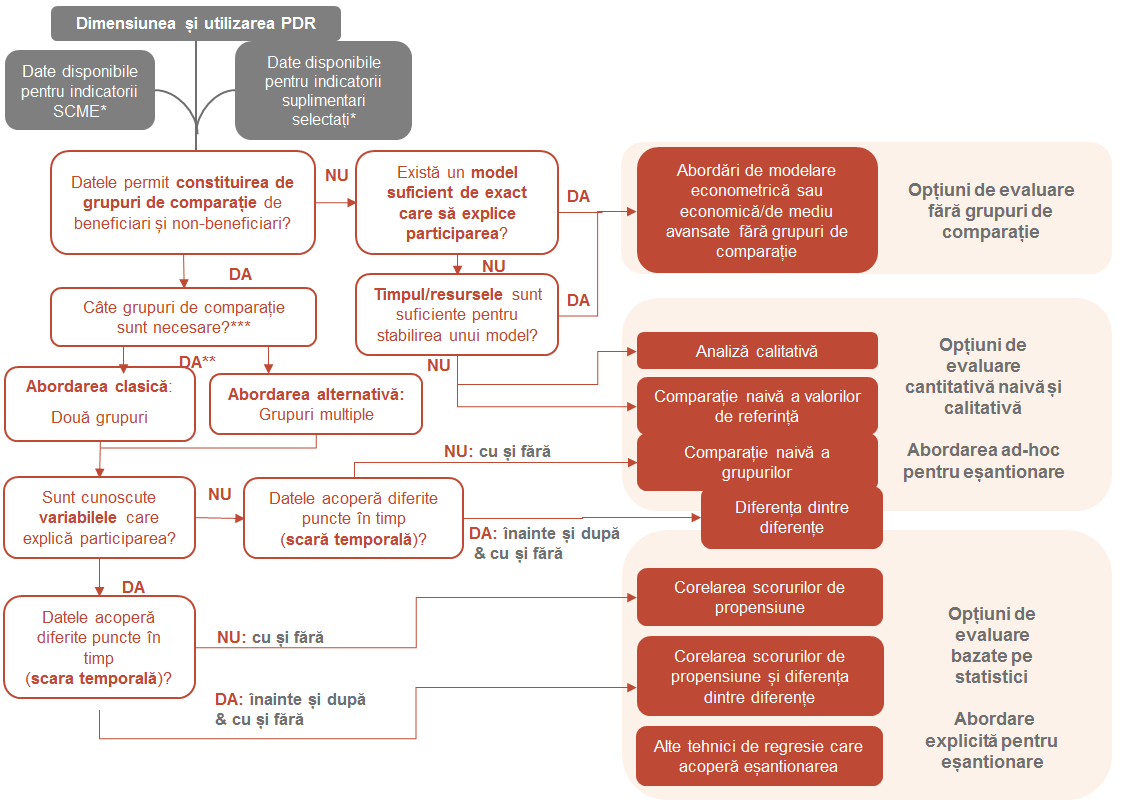 Sursa: adaptare după ENVIEVAL (2015)Modelul logic începe cu descrierea utilizării PDR și a situației datelor sub aspectul indicatorilor de impact (și de rezultat) SCME disponibili, precum și al indicatorilor suplimentari, dacă sunt selectați (casetele cu fond gri închis ). O serie de întrebări legate de procesul decizional (casetele cu caractere de culoare roșie) conduc la posibilele opțiuni pentru stabilirea scenariului contrafactual (casetele cu fond roșu). Aflați mai multe despre utilizarea modelelor logice din Proiectul de cercetare ENVIEVAL din cadrul PC7 și  Manualul metodologic aferent pentru evaluarea impacturilor PDR asupra mediuluiEvaluarea la nivel micro și macro și structurarea impacturilor (al treilea nivel)Este urmat apoi nivelul micro sau macro din modelul logic pentru a nuanța opțiunile în materie de evaluare. Fluxul de lucru pentru nivelurile micro și macro conduce evaluatorul la metode care contribuie la o evaluare coerentă a impacturilor nete la nivel micro și macro. Pentru fiecare scenariu contrafactual posibil este creat un micro-model logic individual. În conceperea anumitor evaluări, extrapolarea constatărilor de la nivel micro reprezintă baza pentru evaluarea la nivel macro. În conceperea altor evaluări, evaluările la nivel micro  și macro se completează reciproc, ceea ce necesită o verificare a coerenței. Aplicarea etapelor din arborele decizional la nivelurile micro și macro ajută la furnizarea de răspunsuri la următoarele întrebări cadrul conceperii metodei de evaluare:Trebuie să aplic o anumită metodă de mediu, sectorială (agricolă-economică) sau socio-economică pentru a cuantifica schimbările produse la nivelul valorilor indicatorilor sau pot utiliza direct valorile indicatorilor în timp ce utilizez metodele contrafactuale?În cazul în care ar trebui să se aplice o metodă specifică, datele sunt adecvate pentru a pune în aplicare una dintre metodele disponibile pentru o evaluare a impactului la nivel de mediu, sectorial sau socio-economic?Trebuie să colectez date primare noi prin eșantionare statistică și cât de costisitoare este această acțiune?Trebuie să îndeplinesc anumite sarcini pentru a îmbunătăți calitatea sondajului/datelor de monitorizare?Dacă nu pot cuantifica schimbările produse la nivelul valorilor indicatorilor sau dacă acest lucru este foarte costisitor, ce metode (calitative) alternative există pentru analizarea schimbărilor de la nivelul valorilor indicatorilor?Verificarea și validarea coerenței la nivel micro și macro (nivelul al patrulea)În cazul unei evaluări cantitative „de jos în sus”, consecvența este garantată prin extinderea datelor de la nivel micro la nivel macro. Pentru efectele directe ale programului asupra unităților care au beneficiat de sprijin, efectele directe nete ale programului calculate cu ajutorul indicatorilor de rezultat ar trebui să fie, în principiu, coerente cu efectele nete ale programului calculate cu ajutorul indicatorilor de impact și să indice aceeași tendință ca și acestea din urmă. Însă, în funcție de amploarea și direcția efectelor indirecte, rezultatele de la nivel macro pot, în principiu, să indice, de asemenea, direcția impactului opusă efectelor de la nivel micro. Însă, în aceste cazuri, direcțiile opuse ale efectelor trebuie să fie explicate prin dovezi cauzale și/sau cuantificate ale efectelor indirecte. O verificare a coerenței rezultatelor la nivel micro și macro presupune o bună înțelegere a factorilor-cheie care au impact asupra fiecărui indicator.În cazul efectelor indirecte ale programului asupra fermelor care beneficiază de sprijin și a celor care nu beneficiază de sprijin, constatările micro-economice după agregarea acestora pot estima doar aproximativ amploarea tuturor efectelor indirecte posibile ale PDR (inclusiv a celor calculate cu ajutorul modelelor sectoriale). Motivul principal al acestei aproximări este dificultatea modelării tuturor efectelor indirecte posibile pe care unitățile care au beneficiat de sprijin și cele care nu au beneficiat de sprijin le-au suportat „cel puțin teoretic”. Evaluarea „de jos în sus” bazată pe agregarea diferitelor surse de date cu diferite metrici și terminologii pot provoca ambiguitate. Una dintre principalele provocări în ceea ce privește verificarea coerenței pentru nivelul macro și micro este stabilirea cauzalității dintre schimbările și impacturile măsurate la nivel de fermă și parcelă și schimbările și impacturile produse dincolo de schimbarea delimitării fermei (de exemplu, la nivelul NUTS 3 și al programului). În acest context, este important ca unitățile de analiză și scările aplicate să țină cont de scara și nivelul la care ar putea să se producă efectele. O simplă aplicare a limitelor administrative fixe poate distorsiona rezultatele. Se poate depune un efort pentru a aplica metodele de eșantionare în mod coerent la scară de teren, fermă și peisaj pentru a ține cont de diferitele tipuri de taxonomii studiate și de interacțiunile dinte variabilele care descriu clima, topografia, destinația terenurilor, condițiile socio-economice și cele pedologice. „Abordarea de jos în sus”, cu o arie de studiu la nivel de parcelă sau teren, permite obținerea rezultatelor prin colectarea de date din sondaje desfășurate pe zone în urma unor protocoale experimentale și extrapolarea acestora de la nivel micro la nivel macro prin sisteme de informații geografice (GIS), imagini din satelit sau analiză spațială.Abordările calitative pot fi aplicate cu un obiectiv triplu:Ca alternativă la metodele cantitative atunci când lipsesc date. Spre exemplu, evaluarea calitativă bazată pe teorie (TBE) poate fi utilizată pentru a arăta cum și de ce programul va funcționa și este preconizat a conduce la realizările prevăzute. TBE urmează fiecare etapă a logicii de intervenție a programului identificând legăturile cauzale și mecanismele de schimbare, pentru a conduce la rezultate și impacturi. Diferitele legături din logica de intervenție pot fi analizate cu ajutorul unei varietăți de metode. În prezentul ghid propunem grupuri tematice (în special metoda MEPP) sau interviuri cu părțile interesate/experți. Ca o completare a evaluării contrafactuale cantitative pentru a identifica mai bine cum și de ce au fost generate impacturile. Ar trebui remarcat faptul că TBE nu poate nici să examineze „impactul net” (adică măsura în care schimbarea observată la nivelul zonei acoperite de program poate fi atribuită programului), nici să distingă efectele programului de contribuția altor factori.În cadrul triangulației, pentru validarea constatărilor metodelor cantitative.Aflați mai multe despre evaluarea bazată pe teorie în capitolul 3.3.4 din „Investment Support under Rural Development Policy”, (CE, 2014) și despre cum pot fi utilizate metodele calitative pentru colectarea datelor cantitative în „Distinguishing Between Types of Data and Methods of Collecting Them” (Hentschel, 1998). Prezentarea metodelor de evaluare recomandate pentru evaluarea indicatorilor de impact PACÎn perioada de programare 2014-2020, evaluarea impacturilor PDR va fi desfășurată pentru prima dată în 2019, într-un moment în care lacunele în materie de date ar putea constitui încă o problemă pentru diverse PDR-uri din cauza ratei scăzute de adoptare/a întârzierii în adoptarea anumitor măsuri, ori a lipsei datelor statistice pentru evaluare. Întrucât lacunele în materie de date îngreunează foarte mult observarea impacturilor PDR, prezentul ghid sugerează cel puțin două abordări diferite pentru calcularea fiecăruia dintre indicatorii de impact comuni din cadrul pilonului II al PAC:Abordarea A este un exemplu de abordare de evaluare într-o situație optimă în materie de date. Aceasta poate fi utilizată în 2019 și/sau poate fi avută în vedere în evaluarea ex post. Abordarea A este mai avansată decât abordarea B și, de asemenea, este mai riguroasă. Abordarea B este un exemplu de abordare de evaluare alternativă în cazul lacunelor în materie de date (de exemplu, din cauza adoptării lente a programului, ceea ce nu permite observarea impacturilor PDR) sau în cazul în care există alți factori (resurse, timp, competențe) care împiedică aplicarea unei metode mai avansate. Abordarea B conține o componentă calitativă în mai multe cazuri. Atât abordarea A cât și abordarea B respectă standardele în materie de evaluare. Abordarea A este definită ca fiind abordarea care asigură cele mai sigure rezultate ale evaluării într-o situație ideală în materie de date. Dată fiind situația datelor din 2019, este recunoscut faptul că, pentru multe PDR-uri, este posibil ca abordarea A să nu fie totuși cea mai practică (a se vedea tabelele privind caracterul adecvat al abordărilor de evaluare propuse în capitolele 4.1-4.7 din anexa tehnică). Mai multe exemple de abordări de evaluare sunt menționate în figurile respective ale modelului logic pentru fiecare indicator de impact. Exemple de abordări de evaluare recomandate pentru evaluarea indicatorilor de impact PAC Tabelul de mai sus prezintă, pentru fiecare dintre indicatorii de impact din cadrul pilonului II al CAP, o sinteză a abordărilor de evaluare recomandate pentru analiza la nivel micro și la nivel macro descrise detaliat în capitolele 2.2-2.9 din ghid, precum și în anexa tehnică. IECDocumentRelevanța pentru RAI din 20191-21Fișe cu indicatorii-țintă pentru pilonul II (prioritățile I și II)Prezintă, pentru fiecare indicator, legăturile cu prioritatea și aria de intervenție respectivă, definiția și unitatea de măsură, metodologia pentru calcularea acestuia, nevoile și sursele de date, frecvența colectării și mijloacele de transmitere către Comisia Europeană.1-21Fișe cu indicatorii de rezultat complementari pentru pilonul IICuprinde îndrumări similare pentru fiecare dintre indicatorii de rezultat complementari.1-21Ghid Evaluarea rezultatelor PDR: pregătirea raportării referitoare la evaluare în 2017 anexa 11 separată)Sugerează modul de raportare cu privire la evaluări în RAI prezentate în 2017, modul de desfășurare a activităților de evaluare și metodele pe baza cărora se prezintă răspunsuri la IEC nr. 1-21.1-21Ghid Evaluarea LEADER/DLRCExplică modul de evaluare a contribuțiilor primare și secundare ale LEADER/CLLD care vizează ariile de intervenție în materie de dezvoltare rurală. 1-21Ghid Evaluarea inovării în programele de dezvoltare rurală pentru perioada 2014-2020Prezintă informații cu privire la evaluarea inovării în corelație cu ariile de intervenție 1A și 1B și la sprijinirea inovării prin activități ale rețelelor naționale de dezvoltare rurală. În plus, acesta oferă sprijin pentru prezentarea răspunsurilor la IEC nr. 1, 2 și 21 din punctul de vedere al inovării. 22-30Fișe cu indicatorii de impact Prezintă informații privind legăturile dintre indicator și obiectivele generale ale PAC, definiția indicatorilor, unitatea de măsură, metodologia/formula de calcul, cerințele în materie de date, sursele și frecvența datelor/întârzierea în colectarea și localizarea datelor.22-30Cele mai recente date despre indicatorii de context din partea statelor membreComisia Europeană prezintă anual o versiune actualizată a datelor (sub rezerva disponibilității acestora) pentru indicatori de context comuni pe baza datelor trimise de statele membre.22-30Ghid Evaluarea inovării în programele de dezvoltare rurală pentru perioada 2014-2020Oferă informații cu privire la evaluarea contribuțiilor PDR în vederea îndeplinirii obiectivului principal din 2020 al UE de a investi 3 % din PIB-ul UE în cercetare, dezvoltare și inovare, precum și a contribuției PDR la inovare, precum și cu privire la prezentarea de răspunsuri la IEC 23 și 30.22-30Informații privind Strategia Europa 2020Strategia Europa 2020 este utilizată drept cadru de referință pentru activități desfășurate la nivelul UE și la nivel național și regional. Guvernele UE au stabilit obiective naționale pentru a ajuta la îndeplinirea obiectivelor principale generale ale UE și raportează cu privire la acestea în cadrul programelor lor de reformă anuale de la nivel național. Oficiul de statistică al UE, Eurostat, publică în mod regulat rapoarte intermediare cuprinzătoare cu privire la obiective (publicația intitulată „Smarter, greener, more inclusive? Indicators to support the Europe 2020 strategy”) care monitorizează progresele înregistrate în ceea ce privește îndeplinirea obiectivelor UE definite în cadrul celor trei priorități care se susțin reciproc pentru o creștere inteligentă, durabilă și favorabilă incluziunii și prezintă totodată situația din statele membre.22, 23, 24, 25, 30Informații privind obiectivele Strategiei Europa 2020 pentru fiecare stat membruEurostat actualizează în mod regulat informațiile privind obiectivele naționale stabilite în vederea îndeplinirii obiectivelor principale ale Strategiei Europa 2020 pentru fiecare stat membru.22, 23, 24, 25, 30Fișe cu indicatorii de context Există 45 de indicatori de context PAC (repartizați în trei grupe - indicatori socio-economici, sectoriali și de mediu) care reflectă aspectele relevante ale tendințelor contextuale generale din economie, mediu și societate. Aceștia ar putea avea o influență asupra implementării, realizărilor și rezultatelor PAC. Fișele referitoare la indicatori cuprind o descriere a definițiilor, a metodologiei și a surselor datelor.Toate IECWorking Paper Common evaluation questions for Rural Development Programmes 2014-2020Explică scopul și utilizarea întrebărilor de evaluare comune în SCME. Descrie diferitele tipuri de întrebări de evaluare și enunță criteriile de apreciere, precum și indicatorii comuni și suplimentari pentru IEC nr. 1-21.FazăEtapăTermen orientativResponsabilitate (x) și implicare (y)Responsabilitate (x) și implicare (y)Responsabilitate (x) și implicare (y)Responsabilitate (x) și implicare (y)Responsabilitate (x) și implicare (y)Responsabilitate (x) și implicare (y)Responsabilitate (x) și implicare (y)Responsabilitate (x) și implicare (y)FazăEtapăTermen orientativAMAPFDUEvGCEEvCMAPlanificareActualizarea valorilor de referință ale indicatorilor de context comuni (în PDR).De îndată ce există date disponibilexyPlanificarePlanificarea activităților de evaluare, a tematicilor, a studiilor, a acordurilor de colectare a datelor corelate cu indicatorii de impact comuni din planul de evaluare a PDR. Începând din anul 2013 xyPlanificareElaborarea/actualizarea planificării (documentului de planificare a) evaluării interne pentru prezentarea detaliată a tematicilor și activităților de evaluare (inclusiv a măsurilor privind datele pentru structurarea indicatorilor de impact și colectarea altor dovezi, precum și a studiilor aferente). Începând din anul 2013xyPregătireConstituirea unui grup coordonator voluntar pentru evaluare care să coordoneze procesul de evaluare (ședințe periodice).La începutul perioadei de programare xyyxxyPregătireAnaliza logicii de intervenție a programului (obiective, priorități în materie de CD și arii de intervenție, măsuri). La începutul perioadei de programare și înainte de fiecare evaluarexxyyPregătireStabilirea unei înțelegeri comune a întrebărilor de evaluare comune, elaborarea de criterii de apreciere și corelarea acestora cu indicatori comuni (și suplimentari). Asigurarea coerenței în corelarea elementelor de evaluare cu logica de intervenție a PDR. La începutul perioadei de programare și înainte de fiecare evaluarexxyyPregătireElaborarea întrebărilor de evaluare specifice programului, dacă este cazul. Asigurarea de criterii de apreciere și indicatori specifici programului pentru acestea. Asigurarea coerenței în corelarea elementelor de evaluare cu logica de intervenție a PDR.La începutul perioadei de programare și înainte de fiecare evaluarexxyyPregătireAnaliza datelor existente pentru calcularea indicatorilor comuni (și suplimentari) în vederea colectării dovezilor necesare pentru a răspunde la IEC aferente Strategiei Europa 2020. Identificarea posibilelor lacune în materie de date în legătură cu indicatorii selectați. La începutul perioadei de programare și înainte de evaluarexyyxxyyPregătireDiscutarea posibilelor metode de evaluare pentru evaluarea/structurarea indicatorilor de impact în concordanță cu datele existente. La începutul perioadei de programare și înainte de evaluarexxxyPregătireRedactarea termenilor de referință și lansarea procedurii de ofertare pentru evaluare (pentru contracte de evaluare permanentă sau de evaluare unică pentru anii 2017 și 2019). La începutul perioadei de programare sau în 2016 și 2018xyyStructurareDiscutarea surselor de date existente și a lacunelor în materie de date cu evaluatorii. Stabilirea de comun acord a modalității de acoperire a lacunelor în materie de date. 2016 și trimestrele 2 și 3 din anul 2018xyyxyxyStructurareDiscutarea abordărilor metodologice cu evaluatorii pentru evaluarea impacturilor PDR și pentru structurarea indicatorilor de impact comuni (și suplimentari). 2016 și trimestrele 2 și 3 din anul 2018xxxObservareColectarea de date și informații cu privire la beneficiari, corelate cu indicatorii de impact comuni (și suplimentari) și în concordanță cu metodele propuse. De la începutul PDR până la sfârșitul anului 2018yxyyxyObservareColectarea de date și informații cu privire la non-beneficiarii, corelate cu indicatorii de impact comuni (și suplimentari) și în concordanță cu metodele propuse. De la începutul PDR până la sfârșitul anului 2018xyyxyObservareAsigurarea calității datelor colectate atât din baza de date a operațiunilor, cât și din alte surse (de exemplu, RICA, oficiul de statistică, monitorizarea de mediu etc.). PermanentxxxxyxAnalizăDesfășurarea evaluării și structurarea indicatorilor de impact în concordanță cu metoda de evaluare propusă și metodele de evaluare selectate. T1 din 2019yxAnalizăAsigurarea calității analizei. Trimestrul 1 din 2019yxyxApreciereInterpretarea constatărilor evaluării desprinse în urma analizei, formularea de aprecieri pe baza criteriilor de apreciere și prezentarea de răspunsuri la întrebările de evaluare. Trimestrul 1 din 2019yxApreciereFormularea de concluzii asociate aprecierilor și formularea de recomandări, după caz.Trimestrele 1 și 2 din 2019yxApreciereAsigurarea calității aprecierilor. T1 și T2 din 2019yxyxRaportareRedactarea raportului de evaluare.T2 din 2019xyxyxRaportarePrezentarea constatărilor evaluării Comitetului de monitorizare.T2 din 2019xyyxyRaportareCompletarea modelului SFC din RAI (inclusiv capitolele 2 și 7) și transmiterea acestuia Comisiei EuropeneT2 din 2019xxyRaportarePublicarea RAI și a rapoartelor de evaluare (nu doar a capitolului 7 din RAI) pe site-ul public.T2, T3 și T4 din anul 2019xxRaportarePregătirea constatărilor evaluării în alte formate adecvate (de exemplu, rezumat pentru cetățeni) pentru diferite grupuri-țintă.T3 și T4 din 2019xxyyRaportareComunicarea constatărilor evaluării către grupurile-țintă. T3 și T4 din 2019xxyyyyMonitorizareÎntreprinderea unor acțiuni pentru a da curs concluziilor și a recomandărilor formulate în urma evaluării pentru îmbunătățirea structurii și a procesului de implementare a programului de dezvoltare rurală. Începând din T2 2019 xyy GHIDUL RAPID NR. 5: Cum se valorifică la maximum abordările calitative?CodIndicatorAbordarea A 
Exemplu de abordare într-o situație optimă în materie de dateAbordarea A 
Exemplu de abordare într-o situație optimă în materie de dateAbordarea B 
Exemplu de abordare alternativă în cazul lacunelor în materie de dateAbordarea B 
Exemplu de abordare alternativă în cazul lacunelor în materie de dateCodIndicatorNivel microNivel macroNivel microNivel macroImpacturi la nivel de sectorImpacturi la nivel de sectorImpacturi la nivel de sectorImpacturi la nivel de sectorImpacturi la nivel de sectorImpacturi la nivel de sectorI.01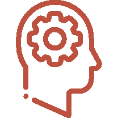 Venitul întreprinderii agricoleCombinația dintre metodele de corelare a scorurilor de propensiune cu metoda diferenței dintre diferențe (CSP-DiD)Abordări de jos în sus de extrapolare a constatărilor de la nivel micro

Aplicarea unui model sectorialMetodă de regresie privind discontinuitatea (RDD)Abordări de jos în sus de extrapolare a constatărilor de la nivel microI.02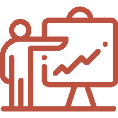 Venitul factorilor agricoliCombinația dintre metodele de corelare a scorurilor de propensiune cu metoda diferenței dintre diferențe (CSP-DiD)Abordări de jos în sus de extrapolare a constatărilor de la nivel micro

Aplicarea unui model sectorialMetodă de regresie privind discontinuitatea (RDD)Abordări de jos în sus de extrapolare a constatărilor de la nivel microI.03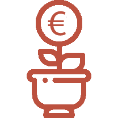 Productivitatea totală a factorilor în agriculturăCombinația dintre metodele de corelare a scorurilor de propensiune cu metoda diferenței dintre diferențe (CSP-DiD)Abordări de jos în sus de extrapolare a constatărilor de la nivel micro

Aplicarea unui model sectorialMetodă de regresie privind discontinuitatea (RDD)Abordări de jos în sus de extrapolare a constatărilor de la nivel microImpacturi asupra mediuluiImpacturi asupra mediuluiImpacturi asupra mediuluiImpacturi asupra mediuluiImpacturi asupra mediuluiImpacturi asupra mediuluiI.07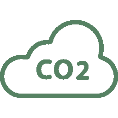 Emisii din agricultură Tehnici de regresie și de corelareCorelarea scorurilor de propensiune generalizate (GPSM) folosind date NUTS 3 sau alte date spațialeNu existăValori de referință naive 
Comparații (inclusiv metode cantitative)I.08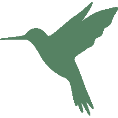 Indicele privind păsările specifice terenurilor agricoleCorelarea scorurilor de propensiune (PSM) și Diferența dintre diferențe (DiD)Corelarea scorurilor de propensiune (PSM) și Diferența dintre diferențe (DiD)Modele econometrice spațiale în zone biogeograficeAnaliza statistică a comparațiilor ad-hoc pe perechi sau grupuri de comparație multiple cu ajutorul metodei DiD asociată cu analize calitativeAbordări de jos în sus de extrapolare a constatărilor de la nivel micro însoțite de analize calitativeI.09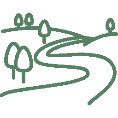 Agricultură de mare valoare naturală (MVN)Corelarea scorurilor de propensiune (PSM) și Diferența dintre diferențe (DiD)Corelarea scorurilor de propensiune (PSM) și Diferența dintre diferențe (DiD)Modele econometrice spațiale în zone biogeograficeAnaliza statistică a comparațiilor ad-hoc pe perechi sau grupuri de comparație multiple cu ajutorul metodei DiD asociată cu analize calitativeAbordări de jos în sus de extrapolare a constatărilor de la nivel micro însoțite de analize calitativeI.10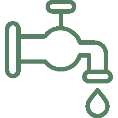 Captarea apei în agricultură Tehnici de regresie și corelare pentru I.10, I.11-1 și, în funcție de disponibilitatea datelor pentru I.11-2
Simularea unui „studiu de caz” referitor la rețeaua de bazine hidrografice sau a subunității sale doar pentru I.11-2Corelarea scorurilor de propensiune generalizate (GPSM) 

Metode econometrice spațialeMetode calitativeComparații naive la nivel de grupuri, sprijinite de metode calitativeI.11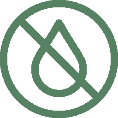 Calitatea apei Tehnici de regresie și corelare pentru I.10, I.11-1 și, în funcție de disponibilitatea datelor pentru I.11-2
Simularea unui „studiu de caz” referitor la rețeaua de bazine hidrografice sau a subunității sale doar pentru I.11-2Corelarea scorurilor de propensiune generalizate (GPSM) 

Metode econometrice spațialeMetode calitativeComparații naive la nivel de grupuri, sprijinite de metode calitativeI.12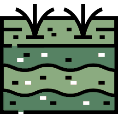 Materiile organice din sol în terenul arabil Analiza materiilor organice din sol (MOS) pe baza unei adâncimi a solului de 0-60 cmNu existăAnaliza MOS
pe baza programelor simplificate de monitorizare a soluluiAnaliza MOS fondată pe
baza de date LUCASI.13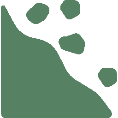 Eroziunea solului cauzată de apăTehnici de evaluare bazate pe statisticiEconometrică spațială GPSM sprijinită de DiDComparații naive ale valorilor de referință sau ale grupurilor dinamiceAnaliza cantitativă naivă între unități spațiale și o medie naționalăImpacturi socioeconomiceImpacturi socioeconomiceImpacturi socioeconomiceImpacturi socioeconomiceImpacturi socioeconomiceImpacturi socioeconomiceI.14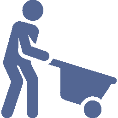 Rata de ocupare a forței de muncă în mediul rural Nu existăModelul echilibrului general calculabil (CGE) recursiv-dinamic 

Corelarea scorurilor de propensiune (PSM) și Corelarea scorurilor de propensiune generalizate (GPSM)Nu existăAnaliza datelor de intrare-ieșire (DII)(susținută de analiza calitativă)I.15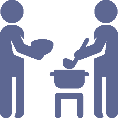 Gradul de sărăcie în mediul ruralNu existăModelul echilibrului general calculabil (CGE) recursiv-dinamic 

Corelarea scorurilor de propensiune (PSM) și Corelarea scorurilor de propensiune generalizate (GPSM)Nu existăAnaliza datelor de intrare-ieșire (DII)(susținută de analiza calitativă)I.16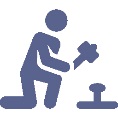 PIB pe cap de locuitor în zonele rurale Nu existăModelul echilibrului general calculabil (CGE) recursiv-dinamic 

Corelarea scorurilor de propensiune (PSM) și Corelarea scorurilor de propensiune generalizate (GPSM)Nu existăAnaliza datelor de intrare-ieșire (DII)(susținută de analiza calitativă)